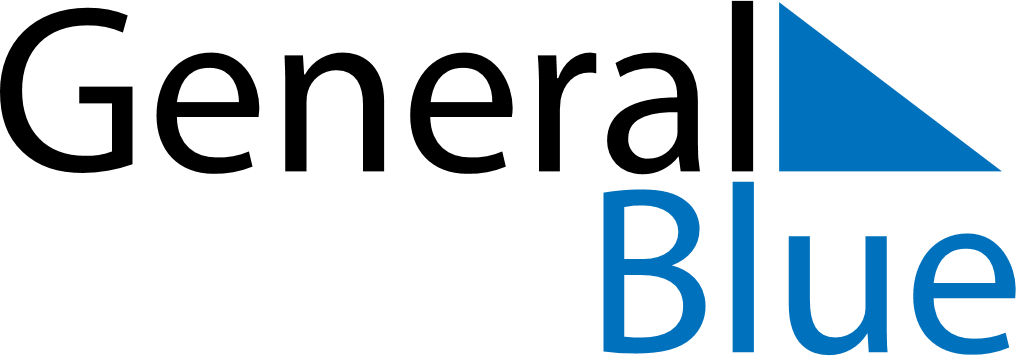 May 2021May 2021May 2021AustriaAustriaMondayTuesdayWednesdayThursdayFridaySaturdaySunday12Staatsfeiertag3456789Mother’s Day10111213141516Ascension Day17181920212223Pentecost24252627282930Whit Monday31